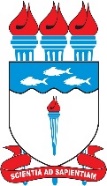 UNIVERSIDADE FEDERAL DE ALAGOASNOME DA UNIDADE ACADÊMICA OU PRÓ-REITORIASETOR SOLICITANTE (se houver)AUTORIZAÇÃO PARA CRIAÇÃO DE AMBIENTE VIRTUAL NO MOODLE(Documento a ser preenchido e encaminhado pelo diretor da UA ou responsável por pró-reitoria). (Deletar ou modificar o que está em vermelho)Prezado Coordenador da Coordenadoria Institucional de Educação a Distância da Ufal (Cied/Ufal), foi-nos apresentado pelo professor(a) (ou servidor/a) a necessidade da oferta do curso (ou atividade) ________(preencher com o nome do curso ou atividade) _____________.Após a análise, percebendo-se que o espaço a ser criado visa atividades híbridas ou na modalidade EAD, e que não servirá apenas de repositório de materiais e documentos, foi verificado que a proposta: (favor marcar a confirmação de cada opção)realmente tem necessidade de um ambiente no Moodle, já que sua proposta é de um curso ou atividade híbrida ou na modalidade EaD;o coordenador é habilitado para oferta de ações de forma híbrida ou na modalidade EaD;os docentes são habilitados para oferta de ações de forma híbrida ou na modalidade EaD; e haverá alguma atividade ou disciplina de ambientação sobre o Moodle ou que trate especificamente da EaD para os cursistas.Caso o curso/atividade não corresponda a nenhuma das alternativas acima, favor escrever aqui a justificativa.Nesse sentido, autorizamos a criação do ambiente virtual intitulado ____(preencher com o nome do curso ou atividade) ________________________________________________, sob responsabilidade de (preencher com o nome do professor ou servidor que irá coordenar o curso/atividade)______________________________________________________, conforme planilha em anexo.Maceió,     de      de 20__.Assinatura digital do Diretor da UA ou responsável pela Pró-reitoria